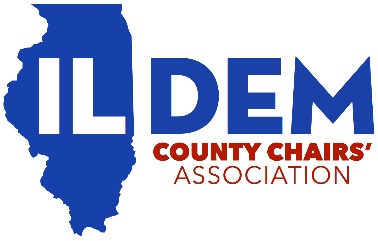 ILLINOIS DEMOCRATIC COUNTY CHAIRS’ ASSOCIATION
GENERAL MEMBERSHIP MEETING
SATURDAY FEBRUARY 20, 2021
CONDUCTED ONLINE VIA ZOOM
AGENDA
Call to OrderPledge of AllegianceGuest SpeakersUS Senator Tammy DuckworthScott KennedyMWRD Commissioner Josina Morita & Zach KoutskyPresident’s ReportSecretary’s ReportApproval of minutes from August 1, 2020 General Membership MeetingTreasurer’s ReportApproval of Treasurer’s Report from August 2020 – February 2021Executive Director’s ReportREV Project Update – County Party Resource Check InVirtual Training Series UpdateParty Builder Awards Committee Assignments2020 Annual ReportAdjourn 